Sveicināti!Jums raksta [ PILSĒTAS ] Anonīmo alkoholiķu  grupas [ GRUPAS NOSAUKUMS ] pārstāvji.Ļoti iespējams savā ikdienā Jūs saskaraties ar cilvēkiem, kuriem ir problēmas ar alkohola lietošanu un tās izraisītajām sekām. Mēs uzskatām, ka Anonīmie alkoholiķi var būt lielisks resurss, lai palīdzētu šiem cilvēkiem uzsākt atveseļošanos. Tas ir risinājums, ko izmantojam mēs paši un tas ir bez maksas.Lai sniegtu plašāku informāciju, kas ir Anonīmie alkoholiķi, kas notiek Anonīmo alkoholiķu sapulcēs, ko mēs darām un ko noteikti nedarām, mēs labprāt piedāvātu Jums un Jūsu kolēģiem informatīvu tikšanos, prezentāciju, kuras laikā izskaidrotu mūsu darbības principus un sniegtu atbildes Jums interesējošiem jautājumiem.Tikšanos varētu rīkot Jums ērtā laikā un tā nepārsniegtu vienas stundas ilgumu.Vairāk informācijas par to, kas mēs esam var skatīt šeit: https://aa.org.lv/ Cerībā uz sadarbību, ar cieņu -Anonīmo alkoholiķu grupas [NOSAUKUMS] pārstāvji.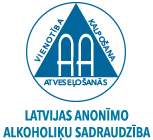 